                                                                 
                                                                 ใบคำขอรับสารเร่ง พด.1 – พด.2 – พด.3 –พด. 6 – พด.7 
                                                                           สถานีพัฒนาที่ดินปทุมธานี   กรมพัฒนาที่ดิน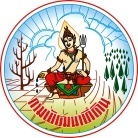 วันที่…………เดือน………………พ.ศ……………..ที่………………………….เรียน…หัวหน้าสถานีพัฒนาที่ดิน…………….ข้าพเจ้า	       นาย         นาง          นางสาว    ชื่อ…………………..……...………...    นามสกุล……….…..…….………..……บัตรประจำตัวประชาชน  เลขหมายประจำตัวประชาชน…………………………………………………………………………..……..บัตร…………………………………………………………………..  เลขที่…………………………………………………….……..……..…….....อาชีพ……………………………………………….ตำแหน่ง…………………………………………….โทรศัพท์………………………….........................ที่อยู่ปัจจุบันเลขที่…………………………………..ตรอก/ซอย…………………………………………..หมู่……………………………….....................ถนน…………………………………….ตำบล/แขวง…………………………………….อำเภอ/เขต……………………………………….......................จังหวัด……………………………รหัสไปรษณีย์…………………..โทรศัพท์……………………E-mail…………………………………......................มีความประสงค์ที่จะขอสารเร่ง             ซุปเปอร์ พด.1 จำนวน……..…....ชุด      ซุปเปอร์ พด.2 จำนวน……..…....ชุด  
   ซุปเปอร์ พด.3 จำนวน….……...ชุด     ซุปเปอร์ พด.6 จำนวน………......ชุด    ซุปเปอร์ พด.7 จำนวน………...ชุด
เพื่อนำไปใช้ประโยชน์ในการ….……………………….……………………………………………………………………………………………...………..... 
………………………………………………………………………………………………………………………………………………………….……….………......………………………………………………………………………………………………………………………………………………………….……….………......       ในพื้นที่บริเวณบ้าน   อยู่ที่หมู่บ้าน.......................หมู่ที่..........ตำบล.......................อำเภอ.......................จังหวัด.........................		ข้าพเจ้าขอรับรองว่าจะนำวัสดุที่ได้ไปใช้เพื่อการเกษตรดังกล่าว  เพื่อปรับปรุงปรับปรุงดินและยินดีที่จะปฏิบัติคำแนะนำของเจ้าหน้าที่ พร้อมทั้งจะแจ้งผลความก้าวหน้าให้ทราบหมายเหตุ : ติดต่อขอรับได้ที่  สถานีพัฒนาที่ดินปทุมธานี 56 ม.2 ต.ลำผักกูด อ.ธัญบุรี จ.ปทุมธานี โทร. 02-577-3375